USO DUPLICA SUS DELEGADOS Y CONSIGUE LA MAYORIA ABSOLUTA EN ATLANTIC COPPEREl pasado 20 de diciembre se celebraron las elecciones sindicales para la constitución del nuevo Comité de empresa para 707 trabajadores y trabajadoras de la compañía de tratamiento y exportación de metales Atlantic Copper en Huelva.Tras varias décadas, los empleados de Atlantic Copper han decidido cambiar el color de sus representantes posicionando a USO con 9 delegados por delante de CCOO y UGT con 4 cada uno.Eva Babiano, secretaria de Acción Sindical de USO Andalucía, se congratula y felicita a los nuevos delegados de USO por haber sabido transmitir una nueva forma de hacer sindicalismo, dialogante, colaborativo y entregado a defender y respetar los derechos de los trabajadores y trabajadoras de Atlantic Copper.Con casi un 70% de participación USO pasa de 5 delegados elegidos en 2018 a 9 en 2022, superando a las demás organizaciones sindicales tanto en la mesa de técnicos como en la de especialistas.Anibal González, responsable de USO industria en Huelva, valora los datos obtenidos como un nuevo golpe sobre la mesa de la representatividad en la Industria de Huelva donde USO ya cuenta con delegados en todas sus grandes empresas y donde en el 35% de ellas tiene mayoría absoluta en sus comités.Desde USO se agradece el trabajo realizado por sus delegados durante estos años, es la mejor campaña que se puede hacer,  y confían en responder con trabajo y sacrificio a la confianza depositada por los trabajadores y trabajadoras de la compañía. 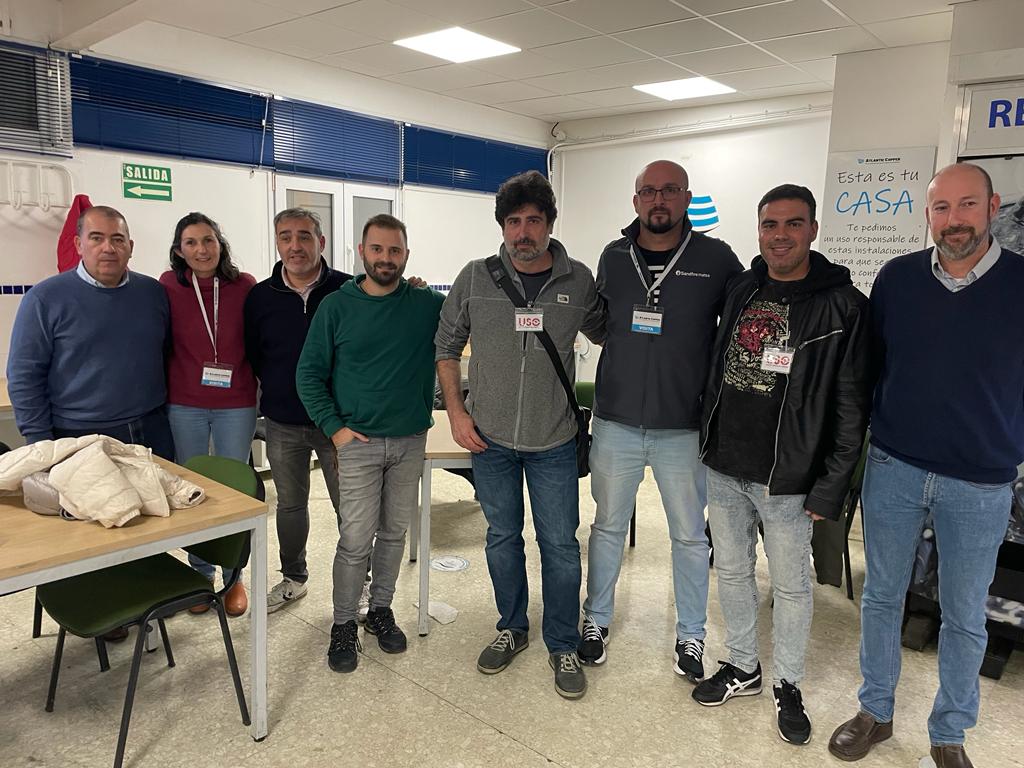 